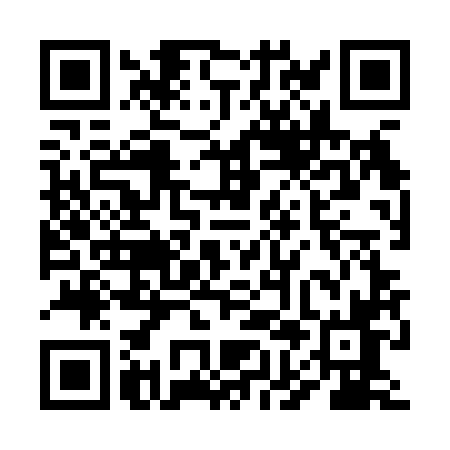 Prayer times for Witki Lempice, PolandWed 1 May 2024 - Fri 31 May 2024High Latitude Method: Angle Based RulePrayer Calculation Method: Muslim World LeagueAsar Calculation Method: HanafiPrayer times provided by https://www.salahtimes.comDateDayFajrSunriseDhuhrAsrMaghribIsha1Wed2:245:0312:335:418:0410:302Thu2:215:0112:335:438:0510:343Fri2:204:5912:335:448:0710:374Sat2:194:5812:335:458:0910:395Sun2:184:5612:335:468:1010:396Mon2:174:5412:335:478:1210:407Tue2:174:5212:325:488:1410:418Wed2:164:5012:325:498:1510:419Thu2:154:4812:325:508:1710:4210Fri2:144:4712:325:518:1910:4311Sat2:144:4512:325:528:2010:4312Sun2:134:4312:325:538:2210:4413Mon2:124:4212:325:548:2410:4514Tue2:124:4012:325:548:2510:4515Wed2:114:3912:325:558:2710:4616Thu2:104:3712:325:568:2810:4717Fri2:104:3612:325:578:3010:4718Sat2:094:3412:325:588:3110:4819Sun2:094:3312:325:598:3310:4920Mon2:084:3112:326:008:3410:5021Tue2:084:3012:336:018:3610:5022Wed2:074:2912:336:028:3710:5123Thu2:074:2712:336:028:3910:5224Fri2:064:2612:336:038:4010:5225Sat2:064:2512:336:048:4110:5326Sun2:064:2412:336:058:4310:5327Mon2:054:2312:336:068:4410:5428Tue2:054:2212:336:068:4510:5529Wed2:044:2112:336:078:4710:5530Thu2:044:2012:346:088:4810:5631Fri2:044:1912:346:088:4910:56